Trinity United Church of Christ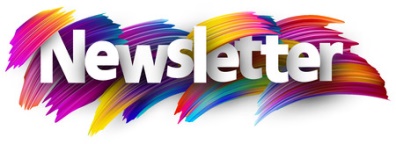 May 2022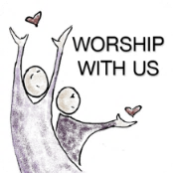 Worship: 8am & 10:15amMay 1: Communion 			    Message: “Change is Possible”     Acts 9: 1-19May 8: Festival of the Christian Home			    Message: “Breaking Chains”	     Acts 16: 16-34May 15: Confirmation Presentation Sunday	Bible lessons, songs and Faith PresentationsMay 22: High School Graduation Recognition Message: “Good Work among You”May 29: Memorial Weekend 		Message: “Encouragement in Christ”										Philippians 2: 1-13------------------------------------------------------------------------------------------------------------------Communion: Please pick up your communion wafer & cup as you enter the sanctuary.Offering:  Please place your gifts in the offering box or plate as you enter or leave worship.Contact Information321 W. 8th Street … Jasper, Indiana 47546(Corner of Clay & 8th Street)Mailing Address:   PO Box 386Jasper, Indiana 47547-0386Office Phone: 812-482-4090Office Hours: Monday – Thursday 9am – 1pm & 2pm - 3pmWebsite:  htps://www.trinityjasperucc.orgOffice Administrator:  Taylor KleinhelterPastor:  Rev. Jane HillmanOffice email: trinityucc@psci.netMay Monthly CalendarSU 1		9:45 am 	Gather & SingM 2		6:00 pm 	Property TeamT 3		7:00 pm	Outreach TeamSU 8		9:45 am Gather & SingS 14		Parish Hall reserved SU 15	Confirmation Presentation Sunday			2:00 pm 	Parish Hall reserved T 17		The last day for Trinity Tree House 			2-day classW 18	9:15 am TTH Graduation 			10:30 am	UCC Clergy			6:00 pm 	Church Council 			7:00 pm 	AA SU 22	High School Graduation Sunday			9:00 am 	Men’s FellowshipM 23	Newsletter Articles DueTH 26	Newsletter Sent M 30 	Office Closed!	The church office is closed every Friday!May Weekly CalendarCircle of Concern – Fridays @ 7:00 am                No COC on Friday, May 27th Music Together – Mondays & Saturdays 							@ 9:30 am   No MT on Saturday, May 28 or Monday, May 30th AA – Wednesdays & Fridays @ 7:00 pmPage 1PJ’s Ponderings…                                                                          May 2022Do more than exist …	Live!								Do more than touch … Feel!   		Do more than look… Observe!							Do more than read… Absorb!				Do more than hear… Listen!							Do more than be kind… Love!Do more than listen… Understand!					Do more than think… Ponder!				Do more than live… Celebrate!						Do more than be thankful… Worship! 		Do more than speak about Jesus… Act!			Do more than talk about Jesus… Witness!~ Wesley TaylorWhen God is at the center of our life, we are able to do more than exist.  With God, we are able to do more than just “live” through another day or make it to the weekend.  With God, life can be richer, fuller, and more meaningful.  Life becomes abundant with God.Every day is a gift from God that is to be celebrated.  All that we are and all we ever hope to be comes from God.  What does the Lord require in return?  We are called to bear witness to God in our lives.   Thus, on May 15, our five Confirmands will give their Faith Presentations.  You will not want to miss these powerful testimonies of how God acts and shapes our young people.   The worship is filled with praise music, prayers and words of faith.  Please come and support these young people; you will be blessed!                                       ~ Grace & Peace, Pastor 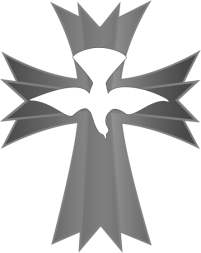 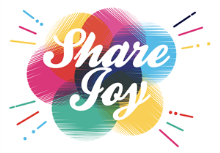 Easter Blessings…Thank you to the Women’s Guild and Men’s Fellowship for hosting Easter breakfast; thank you to all who donated food and attended.Thank you to those of all ages who shared their gift of music on Easter.Thank you to those who donated flowers and Lelani Wittwer & crew for arranging them.Thank you to our Worship Team for bringing Easter alive in our sanctuary.Thank you to all those who attended and/or participated in the Confirmation Conversation; your sharing of your faith was a blessing.Let us give thanks for the new Christ Candle in memory of Hugh Mattingly.  Page 2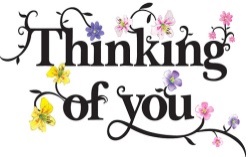 Jack Astrike				 Northwood Retirement Community, Assisted Living                            				400 Pleasant View, Apt. # 1, Jasper, IN  47546 				 (812-634-7920)Norma Blackgrave		St. Charles Health Campus, Rm. # 103								3150 St. Charles Street, Jasper, IN  47546Eloise Breidenbaugh	Northwood Retirement Community, Rm. # 504								2515 Newton Street, Jasper, IN  47546Corrine Clark				Legacy Living, 1850 IN-56, Rm. # 202, Jasper, IN 47546 	 (812-482-3482)Mariemma Huebner 	Northwood Retirement Community, Assisted Living 400 Pleasant View, Apt. # 23, Jasper, IN  47546  				 (812-634-7945)Carrie Loveall			855 Missouri Street, Apt. # 17, Ferdinand, IN  47532  		 (812-998-2010)Sherry Malone			660 Rumbach Ave. Apt. #322, Jasper, IN   47546  			 (812-582-2721)Claire Rohleder 			Legacy Living, 1850 IN-56, Rm. # 220- Jasper, IN 47546   (812-482-3185)Violet Ruckriegel	     Legacy Living, 1850 IN-56, Rm. # 104- Jasper, IN 47546	(812-827-6986)Others to keep in thought and prayer…  	Shirlene Dreher, David Fischer, Janice Sunderman, and Brian & Sandy Ferrell.Lelani Wittwer and family for the loss of Lelani’s brother.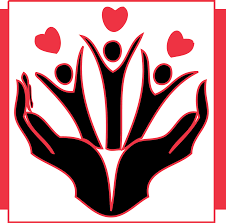 Pray without ceasing…Pray for the people of Ukraine and give thanks for all who are welcoming refugees.Pray for ALL in need of healing; may God grant them strength and patience.Pray giving thanks that the Covid-19 numbers continue to fall, remembering that there are still those who are losing their lives.  We give thanks for our health care workers!  Pray for those impacted by the devastations from wind, fire & water.Pray for those killed by senseless violence in various places in our country.Pray for our military, first responders and those in law enforcement.How do I pray for the Ukraine war?Ask to see God's glory amid great struggle. ...Pray for God's peace to be a source of strength. ...Pray for God's protection & comfort. ...Ask God to intervene. ...Pray that Ukraine and Russia would be places without corruption. ...Ask for repentance, grace, forgiveness and reconciliation throughout Ukraine and Russia.Page 3 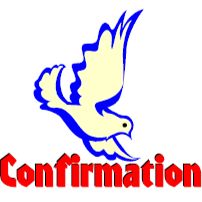 It was a joy to attend the Lincolnland Association Meeting was again in 	person, where I was surprised by a celebration of my upcoming 	retirement.  The words and gifts shared deeply touched my heart.It was a joy to have adults:  Kari Roth, Audra Jahn, Meghan Premuda and 							  Heather Goodhue as Sunday school teachers.  Finance Team Report… The Church Council wanted to make the congregation aware that our $56,000 balance as of January 1, 2022 in the General Fund has declined at the end of the first quarter by $15,000.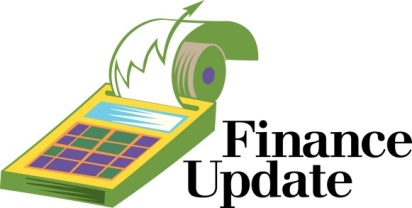 Contributions – Envelopes:  1st quarter 2022 budgeted amount is $45,500.1st quarter 2022 giving was $28, 576.  By comparison -  1st quarter 2021 giving was $39,955.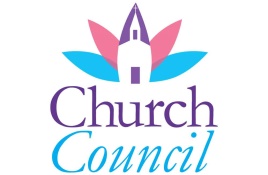 			April Council HighlightsApproved Council Decisions …Trinity Tree House Budget for 2022-2023 school year.Agreed to offer church camp scholarships using the Edna Joseph Fund.Reimbursing Pastor for curtain rods personally purchased that will remain in parsonage.Agreed to help sponsor Dubois County Pride in the Park.Posted current CDC guidelines regarding COVID precautions for your review.Next Council meeting – Wednesday, May 18… 6 pm	Meeting with Conference staff regarding steps in the transitional process.  7 pm  	Regular May Council meeting.Page 4
			   Mission Alive at Trinity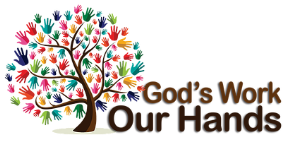 May MissionOne Great Hour of Sharing – Love RespondsOutreach Team, with approval from Council, has selected “One Great Hour of Sharing” as our mission for May.  OGHS is one of the special missions of the United Church of Christ.  The theme for the 2022 special offering is “Love Remains.”  The theme is based on 1 Corinthians 13:13 – “And now these three remain: faith, hope and love.  But the greatest of these is love.”The resources collected will help people nearby and faraway when man-made or natural disasters strike.  Over the last year, there were communities needing a little more compassion, love, and support.  Tornadoes, wildfires, earthquakes, floods, and hurricanes ravaged communities worldwide, in some cases, destroying everything.  These gifts make a difference for neighbors near and far whose names we do not know and whom we may never meet.  Thank you for your gifts to One Great Hour of Sharing, as together Trinity’s Love Responds.Our goal is $400.Dubois County Habitat for Humanity: We collected $6,748 surpassing our goal of $5,000.  Your prayers and financial gifts have been appreciated.  Thank you.Community Food BankThe people at Trinity have contributed the following items to the Community Food Bank since the last newsletter: 8 boxes of Hamburger Helper, 63 regular sized cans of vegetables, 4 large sized cans of vegetables and 9 cans of ravioli.    	Many of you are aware that we are again placing Community Food Bank items in the 	baskets in front of church on the first Sunday of each month.  Any donations brought after 	the first Sunday can be placed on the shelves in the foyer.  All will be taken to the 	Community Food Bank.		May’s food bank item is: Canned chicken, tuna, and salmon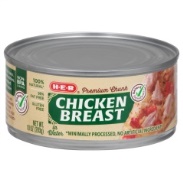          Thank you again for sharing your blessings!Ukraine Relief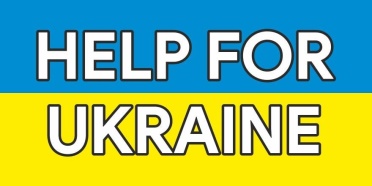 Donations to help the people of Ukraine are greatly appreciated. Checks made out to Trinity UCC; we will send them to the designated fund.  Thank you so much for your donations. Year to-date we have collected $1,100. Page 5Mission Alive at Trinity- ContinuedAdopt a Family 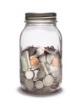 Your spare change/dollars do more than a little!  Our 2022 family is a mom, dad, and their 2 daughters (ages 5 and 11).  The younger girl is severely handicapped, and even though Dad works a full time job and Mom has 2 jobs, their budget is stretched with all the extra expenses pertaining to her care.  We hope, by helping them with a gift each 	month, we can lighten some of the stress.  Thank you so much for your continued support.Year to-date we have collected $346.52.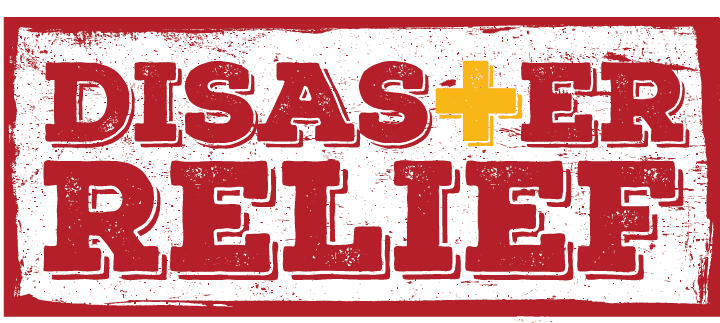 Tornado Recovery DonationsDonations to aid in the tornado recovery efforts can be made through Trinity Church; they will be sent when information becomes available.  Please clearly mark your donations. As always, thank you for your generosity. Year to-date we have collected $505.Kentucky Disaster Response 2022 - Join the IKC Disaster Preparedness and Response Ministry Team (DPRMT) who is planning work camps to Kentucky throughout the summer.  Our next work camps are scheduled for the weeks of May 15 and May 22.  We typically arrive Sunday evening for an orientation meeting and depart for home on Saturday morning after cleaning up of the dorms. We will be working in Mayfield, Kentucky which was devastated by the December 10-11, 2021 tornadoes. Go to ikc@ikcucc.org for more information!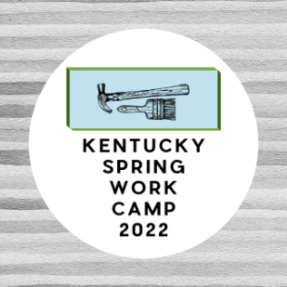 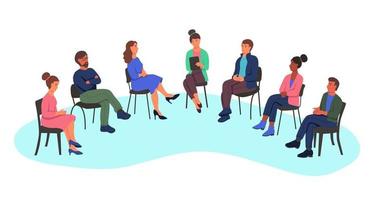 Dementia Support Group - Do you, a friend, or a loved one care for someone with Alzheimer’s or another form of dementia? 
Holy Family Catholic Church is hosting a Dementia Support Group the third Tuesday of each month at 6:30 p.m. in Fellowship Hall.  Upcoming date is May 17th.  For questions contact Bernie Heeke at 812-639-0331. Thank you!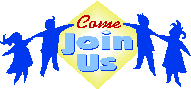      Date						Worship Attendance					     	    Sunday School Attendance	April 3			8 am   13		10:15 am   56			Total   69				Kids/Youth	9		Adults	4	April 10   		8 am   16		10:15 am   50 		Total   66	    			Kids/Youth    8  	 	Adults   2	April 14			7 pm    			Maundy Thursday 	Total   42  					April 15			7 pm   			Good Friday 			Total   29			April 17			8 am   23		10:15 am  110    	Total  133  			Kids/Youth    13		Adults 	5	April 24			8 am   21	    	10:15 am  	56 	 	Total   77   				Kids/Youth    13		Adults	2Page 6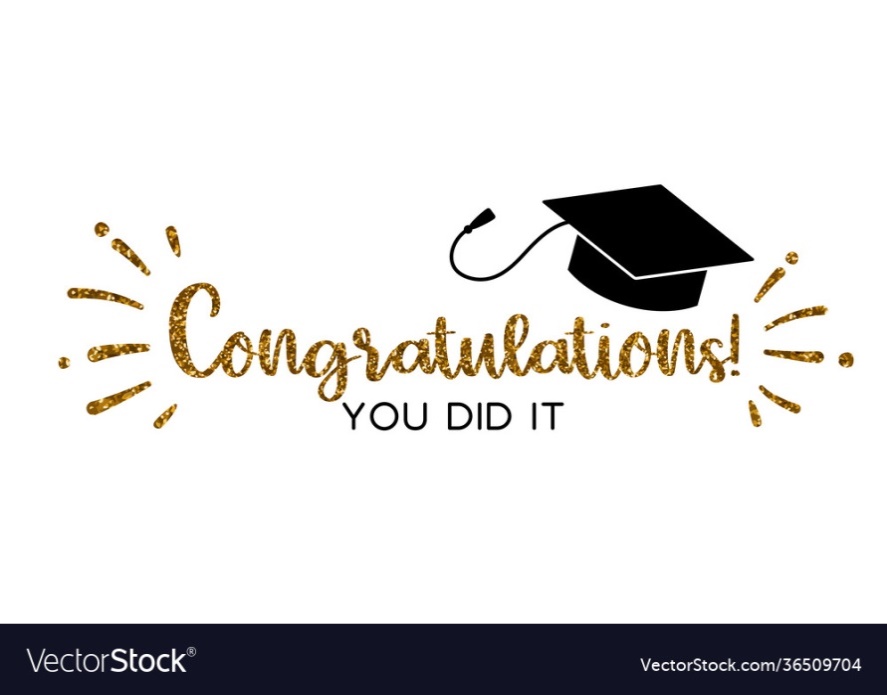 2022 GRADUATESHigh School Graduate:  Maggie Hubster is graduating from Jasper High School in May with an Honors Diploma. She will attend Indiana University majoring in Psychology with a focus on Behavioral Health and then continue to graduate school to obtain a Masters in Applied Behavior Analysis.  Maggie’s dream job is to work in a school setting helping grade school children with behavior related issues. Maggie’s accomplishments will be recognized in worship on May 22.Grad-School Graduate:  Mira Vonderheide is graduating from Butler University with a Master of Physician Assistant Studies degree. After graduation, she is planning to stick around Jasper for the summer while she helps out with her brother’s wedding and studies for her board exam.   At the end of the summer, she plans to move to Phoenix, AZ with her fiancé, and would love to find a job working in a surgical subspecialty out there.Trinity UCC wishes the best of luck to each of these ladies as they follow their dreams!If there are any others who are graduating from high school or college, please call the church office with information!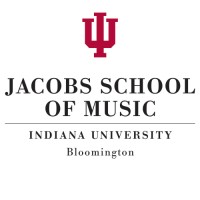 Organ RecitalBy Scott Roberts & Jeremiah Mead		Indiana University Jacobs School of Music Organ Department             		Students present an inspiring program that is free & open to all!        When: Saturday, May 7th at 3:00 PM 						Where: Salem United Church of Christ 																									   202 E 4th St, Huntingburg, INPage 7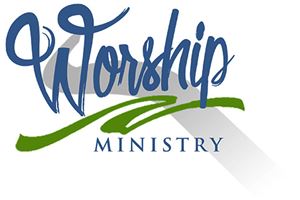 May 1 – CommunionBible Readers:		Mary Ann Weisheit, Heather Goodhue							Acolyte:  Addie SchnarrOrganists:	Mary Ann Weisheit, Sarah Sergesketter				Time with Young Disciples:  Alexander Thomas						  				Media:  8 am 	Kurt Vonderheide		10:15 am  Mark Blackgrave         		Media Producer:	 Mark BlackgraveUsher: 8 am	Mary Ann Weisheit	     Ushers & Lock-up:	10:15 am	Heather Goodhue, Judy HubsterCommunion Prep:	The Roth Family			May 8 – Festival of the Christian HomeBible Readers:		Connie Schmitt, Kaiden & Karsen Roth	             				Acolyte: Lillie CampbellOrganists:	Mary Ann Weisheit, Sarah Sergesketter							   	Time with Young Disciples:  Pastor Jane						              	Media:  8 am Kurt Vonderheide         	10:15 am Nichole Lechner	              	Media Producer: Nichole Lechner Ushers: 8 am Connie Schmitt   	    						Ushers & Lock-up:  10:15 am  The Roth FamilyMay 15 – Confirmation Presentation SundayConfirmation Worship Leaders: Lillie Campbell, Parker Jahn, Madison Mauck, Addie Schnarr, Mya UebelhorOrganist: 	Sarah Sergesketter						     									Acolyte:  ConfirmandMedia: 	8 am 	Kurt Vonderheide		10:15 am   Adam Roth					Media Producer:	 Kurt VonderheideUshers:	8 am	Kurt and Selena Vonderheide			Usher & Lock-up:	10:15 am  Alexander Thomas	May 22 – High School Graduation RecognitionBible Readers:	 Doug Bawel & Suellen Seng, Melissa Blackgrave				Acolyte:  Parker JahnOrganists:	Mary Ann Weisheit, Sarah Sergesketter							   	Time with Young Disciples:   Audra Jahn										      	Media: 	8 am 	Adam Roth			10:15 am 	John Kahle			                   	Media Producer: John KahleUshers:	8 am	Doug Bawel & Suellen Seng			Ushers & Lock-up:	10:15 am   Kevin & Melissa BlackgraveMay 29 – Memorial Weekend Bible Readers:	 Pastor Jane, John Schnarr						  						Acolyte:  UshersOrganists:	Mary Ann Weisheit, Sarah Sergesketter							   	Time with Young Disciples:   Heather Goodhue						      	Media: 	8 am 	Kurt Vonderheide		10:15 am 	Nichole Lechner	           Media Producer: Doreen LechnerUshers:	8 am	Linda Troxler								Ushers & Lock-up:	10:15 am	John & Janis SchnarrPage 8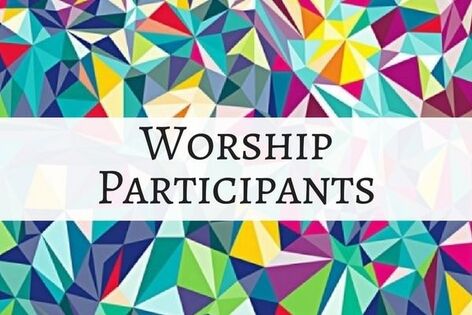 July - December Worship Participants NeededIt’s that time of year again!  2022 Worship Participants are needed for July – December.If you already participate and would like to continue to do so, you're all set. If you already participate and would no longer like to or have a change in your schedule, 	please call or email the church office.If you do not currently participate and would like to start, please call or email the church office. The options available are as follows: Bible Readers  - 8 am and 10:15 amUsher  - 8 am and 10:15 amTime with Children – 10:15 amChurch office email: trinityucc@psci.netChurch office phone: (812) 482-4090  Please specify which worship service you are available, if not for both. As always, Trinity United Church of Christ appreciates your time and talents.The new 2022 July – December Worship Calendar is set to be completed by June 3rd and will be available for pickup on Sunday, June 5th after both worship services. If not picked up that day, they will be mailed that following Monday.Page 9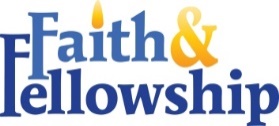     	Women’s Guild News …  May 4th at 6:30 PM - Spring Celebration with the women of St. Paul and Augustana UCC in Holland. This is always a fun evening of visiting with friends. 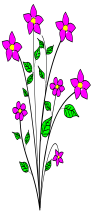 We will plan to carpool leaving from the 9th street parking lot at 6:00 PM.Please join us for a relaxing and enjoyable event!Men’s Fellowship … the next meeting will be held May 22nd at 9:00 am in the lounge.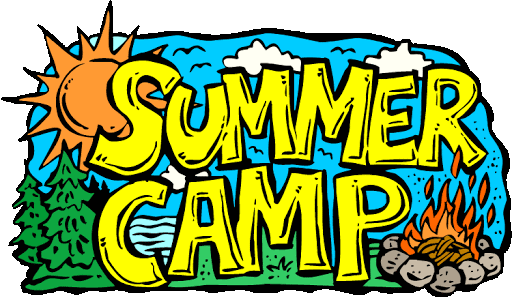 If planning on attending summer camp this year, please send an email to the church oﬃce if you are interested in any of these scholarships.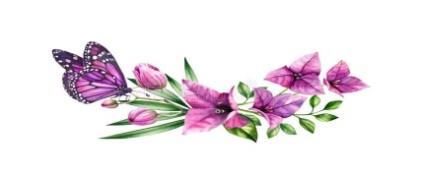 In Loving Memory of:														Given by:Jorene Brewer 														Jerry BrewerMy Friend, Susan Habig											Susan McGovrenDavid Hubster, Johnny & Ilene Goodhue				 	The Goodhue FamilyTony Hurst															   	Mike & Candy Berger Martha Bessencker & Willis & Kathryn Wittwer   	 	Dr. Harland & Lelani WittwerHugh Mattingly 	                           								Brandon & Audra Jahn & Family Hugh Mattingly 	                                         				 	Donna Mattingly & Family Parents & Grandparents 										 	Lisa & Greg KincerPete Rasche															 	Carol RascheKatie & T.W. Laird & Authur & Harriette Neukam	 	Carol J. NeukamMr. & Mrs. Don Metzger & Denese Schnell			 	Connie SchmittWayne, Ruth & Raymond Ruckriegel & Wilma Fields	Violet RuckriegelIn Celebration of: My Family                                                       				 	Mary Ann Weisheit Granddaughters, Regan, Nora & Ruby						 John & Susan McGovren People of Ukraine                                           			 		Lisa & Phil SchmidtTrinity United Church of Christ                     			 		John & Janis SchnarrSmiles we can see                                          			 		Rod & Jan KalbGrandchildren & Great Grandchildren  						Violet RuckriegelMy 3 children, Scott, Sheila & Darla							Violet RuckriegelPage 10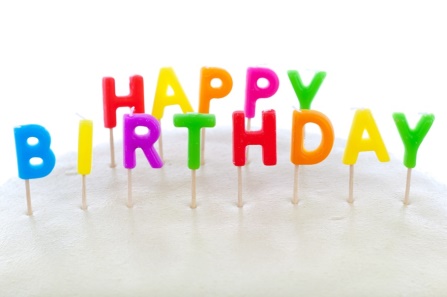 May BirthdaysName				   	   	  Day										Name				   	             	  DayJanet Meyer					1Judy	Hubster				2Evan	Vonderheide		2Andrea	Hulsman			4Jan Kalb						4David Hubster 				6Brad	Vonderheide		8Thomas Peters				12Jim Sheetz					12Gayle McDaniel			14Jack	Astrike					17Sonia "Sunny"	Klem	 				20Inez	Knies								21Rhonda Johnson						21Meghan Premuda					22William Cox								23Natasha Schnell						25Jeff Berg									26Kyle Berger								26Sherri Uebelhor						27Lillie Campbell							30May AnniversariesNames                           	           Date			   	YearsGerald	and Corma Knebel				5/8/1976				46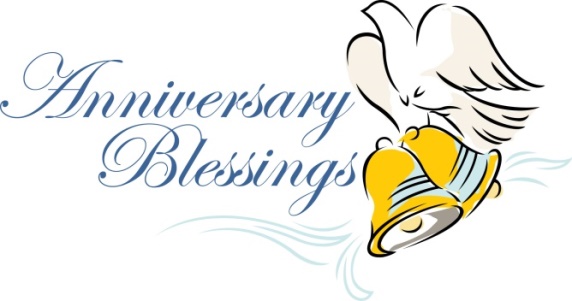 Lucas and Kristen	 Hobson       			5/11/2013			9Ann and Kim Schroeder					5/12/1997			25Candy and Mike Berger					5/13	/1989			33Mary Beth and Les Brozman			5/23	/1986			36Terry and Diane Kapp						5/23	/1970			52Adam and Kari Roth 						5/23/2009			13Heath and Kathirene Astrike			5/26/2018			4													      Page 11